Środa: W WIEJSKIEJ ZAGRODZIETemat dnia: Gospodarstwo dziadka Władka1.  Posłuchaj piosenki „Dziadek fajną farmę miał”https://www.youtube.com/watch?v=fUX5kYzzi5Q                                  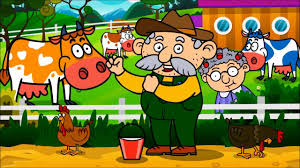 Dziadek fajną farmę miał, ijaijaoooo,Kurki na niej hodował, ijaijaoooo,Kurki koko tu i koko tam,Ko tu, ko tam, ciągle tylko koko,Dziadek fajną farmę miał, ijaijaoooo.Dziadek fajną farmę miał, ijaijaooooKrówki na niej hodował, ijaijaoooo,Krówki muu tu i muu tam,Mu tu, mu tam, ciągle tylko muu.Kurki koko tu i koko tam,Ko tu, ko tam, ciągle tylko koko,Dziadek fajną farmę miał, ijaijaoooo.Dziadek fajną farmę miał, ijaijaoooo,Świnkę na niej hodował, ijaijaoooo,Świnka chrumchrum tu i chrumchrum tam,Chrum tu, chrum tam, ciągle tylko chrum chrum.Krówki muu tu i muu tam,Mu tu, mu tam, ciągle tylko muu.Kurki koko tu i koko tam,Ko tu, ko tam, ciągle tylko koko,Dziadek fajną farmę miał, ijaijaoooo.Dziadek fajną farmę miał, ijaijaooooKaczki na niej hodował, ijaijaoooo,Kaczki kwa kwa tu i kwa kwa tam,Kwa tu, kwa tam, ciągle tylko kwaaa.Świnka chrumchrum tu i chrumchrum tam,Chrum tu, chrum tam, ciągle tylko chrum.Krówki muu tu i muu tam,Mu tu, mu tam, ciągle tylko muu.Kurki koko tu i koko tam,Ko tu, ko tam, ciągle tylko koko,Dziadek fajną farmę miał, ijaijaoooo.Powiedz jakie zwierzęta hodował dziadek?Naśladuj odgłosy wydawane przez te zwierzęta.2.  „Jak gęsie jajo wędrowało”- opowiadanie bajki o gęsim jaju. Dzieci będą opowiadać wspólnie z rodzicem. Będą potrzebne obrazki przestawiające postaci występujące 
w bajce, które znajdziecie poniżej do wycięcia.Pewnego razu było sobie gęsie jajo (dziecko wyszukuje obrazka z gęsim jajem), które postanowiło wyruszyć na wędrówkę (dziecko kładzie obrazek na stole lub dywanie). Gęsie jajo wędruje tur-tur-tur (dzieci robią młynek rękoma w powietrzu). Po drodze spotkało raka Nieboraka (dziecko szuka obrazka z rakiem i pokazuje). Rak Nieborak przystaje:
- Dokąd się toczysz, jaje?
- Na wędrówkę.
- Pójdę i ja z tobą, jak mnie weźmiesz z sobą.
-Chodź raku Nieboraku (dziecko kładzie obrazek raka obok obrazka z jajkiem i pokazuje jak on się porusza: szlap-szlap-szlap- nożyce w poziomie w powietrzu). Wędruje gęsie jajo (tur-tur-tur- mówimy i pokazujemy razem z dzieckiem) z rakiem Nieborakiem (szlap-szlap- szlap- mówimy i pokazujemy). Idą, idą spotkali koguta Piejaka (dziecko pokazuje obrazek koguta). Kogut Piejak przystaje:
-Dokąd się toczysz, jaje?
- Na wędrówkę.
- Pójdę i ja z tobą, jak mnie weźmiesz z sobą.
- Chodź kogucie Piejaku (dziecko kładzie obrazek koguta obok raka i pokazuje ja się kogut porusza człap-człap-człap- naprzemienne ruchy dłoni góra- dół). Wędruje gęsie jajo tur-tur-tur z rakiem Nieborakiem szlap-szlap-szlap, z kogutem Piejakiem człap-człap-człap. Idą, idą, idą spotkali kaczkę Kwaczkę ( dziecko szuka obrazka, na którym jest kaczka). Kaczka Kwaczka przystaje:
-Dokąd się toczysz, jaje?
- Na wędrówkę.
- Pójdę i ja z tobą, jak mnie weźmiesz z sobą.
- Chodź kaczko Kwaczko (dziecko kładzie obrazek kaczki obok koguta i pokazuje jak się porusza kaczka klap-klap-klap- 3 klaśnięcia w dłonie). Wędruje gęsie jajo tur-tur-tur 
z rakiem Nieborakiem szlap-szlap-szlap, z kogutem Piejakiem człap-człap-człap, 
z kaczką Kwaczką klap-klap-klap. Idą, idą spotkali kotka Mruczka (dziecko pokazuje obrazek z kotem). Kotek Mruczek przystaje:
-Dokąd się toczysz, jaje?
- Na wędrówkę.
- Pójdę i ja z tobą, jak mnie weźmiesz z sobą.
- Chodź kotku Mruczku (dziecko kładzie obrazek kota obok kaczki i pokazuje jak się porusza kic-kic-kic- naprzemienne ruchy dłoni w powietrzu naśladujące „skradanie się” kota). Wędruje gęsie jajo tur-tur-tur z rakiem Nieborakiem szlap-szlap-szlap, z kogutem Piejakiem człap-człap-człap, z kaczką Kwaczką klap-klap-klap, z kotkiem Mruczkiem kic-kic-kic. Idą, idą, nagle trzask, nagle prask skorupa na gęsim jaju pękła i wyskoczył siodłaty gąsiorek (dziecko kładzie obrazek z gąsiorem na obrazku z jajkiem, mówi pi-pi-pi i pokazuje „kłapanie dziobem”- wszystkie palce stykają się z kciukiem). Dalej już wędrował siodłaty gąsiorek pi-pi-pi z rakiem Nieborakiem szlap-szlap-szlap, z kogutem Piejakiem człap-człap- człap, z kaczką Kwaczką klap-klap-klap, z kotkiem Mruczkiem kic, kic, kic.3. „Kaczuszki” – zabawa tanecznahttps://www.youtube.com/watch?v=zW1_ANe0l944. „Wiejska zagroda”- przeliczanie zwierząt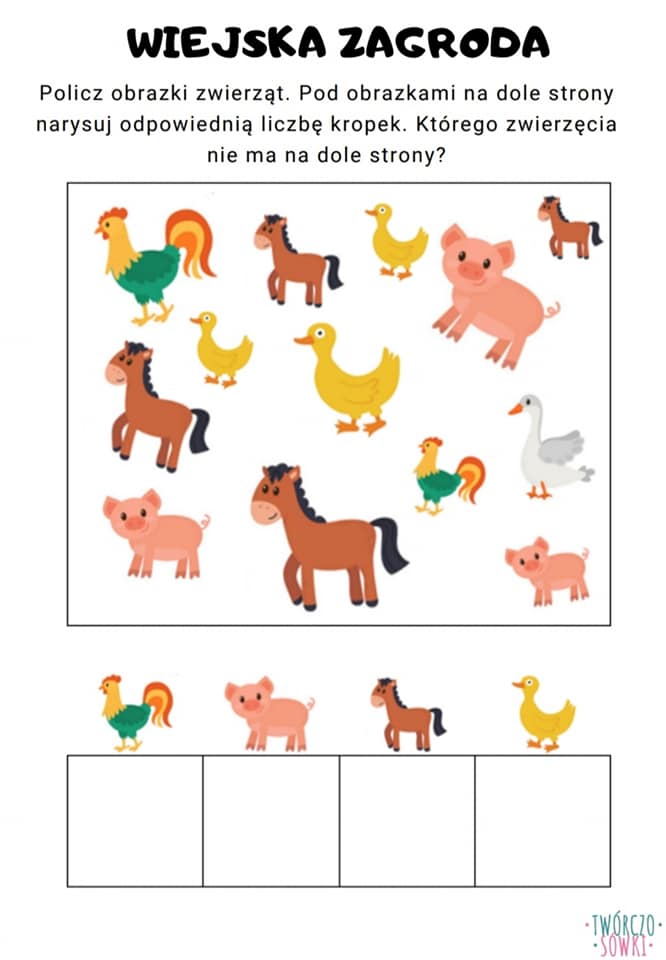 Miłej zabawy,
Pani Renia i Pani Gabrysia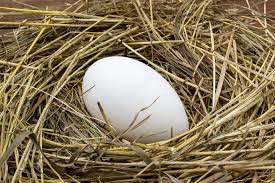 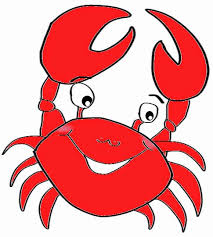 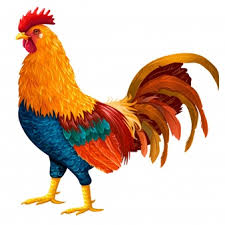 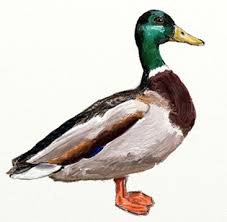 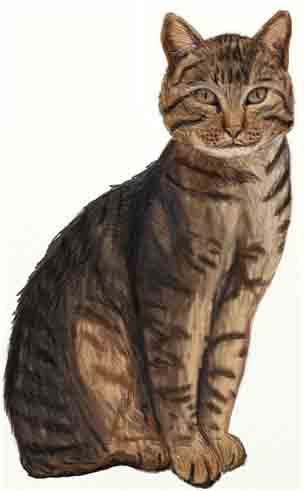 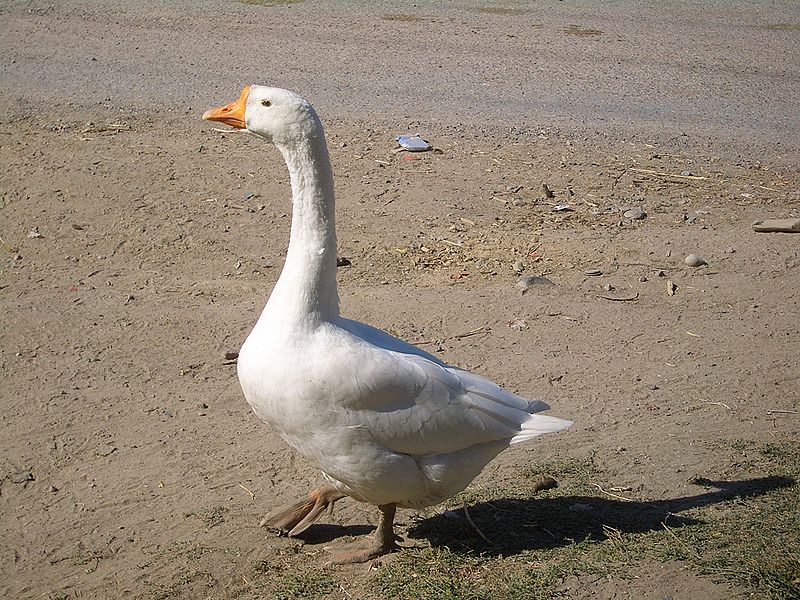 